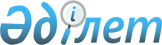 Об Искалиеве Е.С.Постановление Правительства Республики Казахстан от 1 апреля 2010 года № 273

      Правительство Республики Казахстан ПОСТАНОВЛЯЕТ:



      освободить Искалиева Ерхата Сериковича от должности вице-министра индустрии и торговли Республики Казахстан в связи с переходом на другую работу.      Премьер-Министр

      Республики Казахстан                       К. Масимов
					© 2012. РГП на ПХВ «Институт законодательства и правовой информации Республики Казахстан» Министерства юстиции Республики Казахстан
				